Potrebujete vy alebo vaša rodina  poradiť alebo pomôcť počas krízy COVID-19?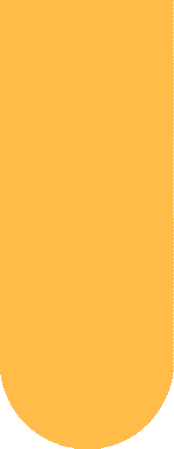 Odozva na Covid-19 pre komunitu utečencov a žiadateľov o azylMôžeme vám doručiť balíčky jedla, ak spĺňate bežné kritériá pre podporu potravinovej banky alebo máte potreby, ktoré sa týkajú koronavírusu.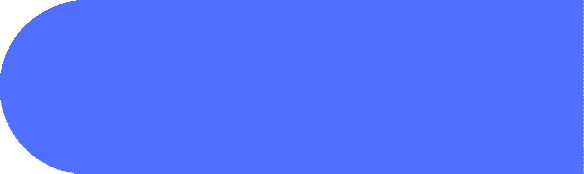                                                                            Kontakt: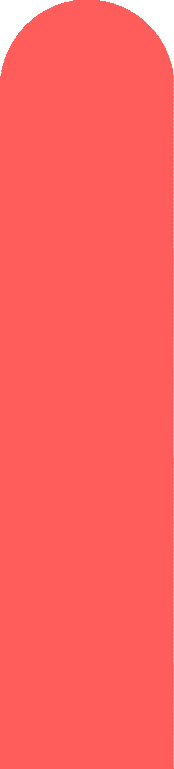 078 7852 5870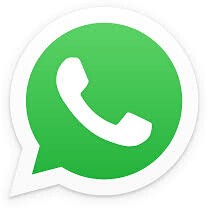 Telefón, správa alebocr acni@gmail.comPre dodávky potravín:Pošleme vám správu v deň dodávkyBalík s potravinami necháme pred vašimi dverami.Prosím, očistite výrobky, ktoré dostanete napr. v obaloch.Kontakt:078 7852 5870cr acni@gmail.compartnermi projektu sú: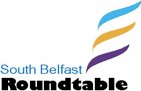 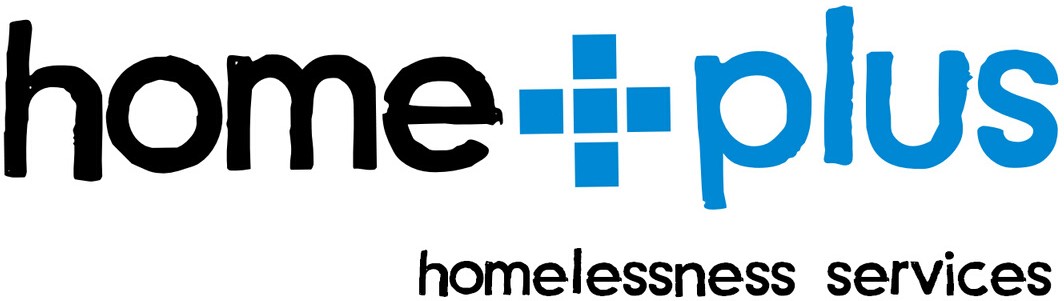 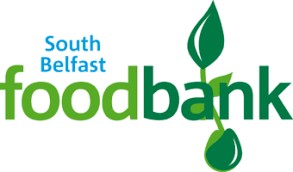 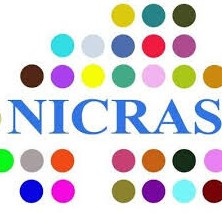 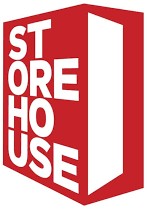 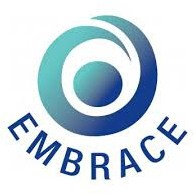 